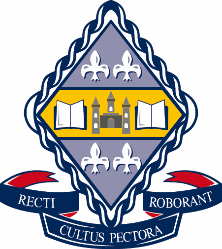 All Year 10 students will study English, Science, Mathematics, Social Studies and Physical Education. You will also select at least two additional subjects as per the tables below. Option combinations can be ONE of the following tables:The Subject Selection Guide with full information and subject choices is available by going to the OGHS Careers Website (access from OGHS landing page or school website) Other helpful Careers Information:  www.careers.govt.nz NEED HELP?If you need help selecting your subjects, talk to your Mentor/Whanau Teacher, Dean or visit the Careers Office for a chat with Mrs Bazsika. Mrs Bazsika’s email address is: bzk@otagogirls.school.nz if you want to email your questions to her.Compulsory SubjectsCompulsory SubjectsCompulsory SubjectsCompulsory SubjectsCompulsory SubjectsEnglishMathematicsScienceSocial StudiesPhysical EducationEnglishMathematicsScienceSocial StudiesPhysical EducationONE FULL YEAR LANGUAGE and  2x HALF Year OPTIONSONE FULL YEAR LANGUAGE and  2x HALF Year OPTIONSONE FULL YEAR LANGUAGE and  2x HALF Year OPTIONSLanguage (full year)Option (half year)Option (half year)Did I take this language in 2019?YES/NOfour HALF Year OPTIONSfour HALF Year OPTIONSfour HALF Year OPTIONSfour HALF Year OPTIONSOption (half year)Option (half year)Option (half year)Option (half year)